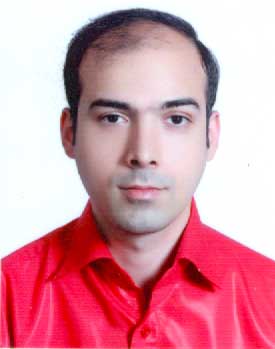 دانشیار دانشکده ریاضی، آمار و علوم کامپیوتر- دانشگاه تهرانسید امین سید فخاریتلفن دفتر:  +98 (21)پست الکترونیکی: aminfakhari@ut.ac.irتحصیلاتP.H.D,1391,ریاضی,دانشگاه صنعتی شریف
M.S,1388,ریاضی,دانشگاه صنعتی شریف
کارشناسی,1386,ریاضی,دانشگاه صنعتی شریف
زمینههای تخصصیو حرفهایسوابق کاري و فعالیت های اجراییعضویت در شورای تحصیلات تکمیلی و پژوهشی دانشکده ریاضی، آمار و علوم کامپیوتر-(1396-1397)
عضویت در شورای آموزشی دانشکده ریاضی، آمار و علوم کامپیوتر-(1395-1397)
فعالیت های علمیمقالات- A glimpse to most of the old and new results on very well-covered graphs from the viewpoint of commutative algebra. Kimura Kyouko,  Mohammad Reza Pournaki, Seyed Fakhari Seyed Amin,  Naoki Terai, Yassemi Siamak (2022)., Research in the mathematical sciences, 9(2).

- Castelnuovo–Mumford regularity of monomial ideals arising from posets. Seyed Fakhari Seyed Amin (2022)., COMMUNICATIONS IN ALGEBRA, 50(9), 4040-4048.

- ON THE DEPTH OF SYMBOLIC POWERS OF EDGE IDEALS OF GRAPHS. Seyed Fakhari Seyed Amin (2022)., NAGOYA MATHEMATICAL JOURNAL, 245(1).

- Cohen-Macaulay edge-weighted edge ideals of very well-covered graphs. Seyed Fakhari Seyed Amin, Shibata Kosuke, Terai Naoki, Yassemi Siamak (2021)., COMMUNICATIONS IN ALGEBRA, 49(10).

- On the minimal free resolution of symbolic powers of cover ideals of graphs. Seyed Fakhari Seyed Amin (2021)., Proceedings of the American Mathematical Society, 149(09), 3687-3698.

- Regularity of symbolic powers of edge ideals of Cameron-Walker graphs. Seyed Fakhari Seyed Amin (2020)., COMMUNICATIONS IN ALGEBRA, 48(12).

- Regularity of symbolic powers of edge ideals of unicyclic graphs. Seyed Fakhari Seyed Amin (2020)., JOURNAL OF ALGEBRA, 541(1), 345-358.

- On the $h$-vector of ($S_r$) simplicial complexes. Seyed Fakhari Seyed Amin (2019)., Journal of Commutative Algebra, 11(4).

- On the depth and Stanley depth of the integral closure of powers of monomial ideals. Seyed Fakhari Seyed Amin (2019)., Collectanea Mathematica, 70(3).

- On the Stanley Depth of Powers of Monomial Ideals. Seyed Fakhari Seyed Amin (2019)., Mathematics, 7(7), 607.

- An Upper Bound for the Regularity of Symbolic Powers of Edge Ideals of Chordal Graphs. Seyed Fakhari Seyed Amin (2019)., ELECTRONIC JOURNAL OF COMBINATORICS, 26(2).

- Stability of depth and Stanley depth of symbolic powers of squarefree monomial ideals. Seyed Fakhari Seyed Amin (2019)., Proceedings of the American Mathematical Society, 148(5), 1.

- Combinatorics Comes to the Rescue: h-Vectors in Commutative Algebra. Chin A. Y. M,  محمدرضا پورنکی, Seyed Fakhari Seyed Amin, Yassemi Siamak (2018)., MATHEMATICAL INTELLIGENCER, 41(1), 16-21.

- Regularity of symbolic powers of cover ideals of graphs. Seyed Fakhari Seyed Amin (2018)., Collectanea Mathematica, 70(2), 187-195.

- Improved bounds for the regularity of edge ideals of graphs. Seyed Fakhari Seyed Amin, Yassemi Siamak (2018)., Collectanea Mathematica, 69(2), 249-262.

- A generalization of Eagon–Reiner’s theorem and a characterization of bi-CMt bipartite and chordal graphs. حقیقی حسن, Seyed Fakhari Seyed Amin, Yassemi Siamak, Zare Nahandi Rahim (2018)., COMMUNICATIONS IN ALGEBRA, Vol. 0(No. 0), 1-10.

- Depth and Stanley depth of symbolic powers of cover ideals of graphs. Seyed Fakhari Seyed Amin (2017)., JOURNAL OF ALGEBRA, 492(1).

- On the Stanley depth of powers of edge ideals. Seyed Fakhari Seyed Amin (2017)., JOURNAL OF ALGEBRA, 489(1), 463-474.

- ON THE STANLEY DEPTH AND SIZE OF MONOMIAL IDEALS. Seyed Fakhari Seyed Amin (2017)., GLASGOW MATHEMATICAL JOURNAL, 59(03).

- Symbolic powers of cover ideal of very well-covered and bipartite graphs. Seyed Fakhari Seyed Amin (2017)., Proceedings of the American Mathematical Society, 146(1).

- Erdős-Ko-Rado Type Theorems for Simplicial Complexes. Seyed Fakhari Seyed Amin (2017)., ELECTRONIC JOURNAL OF COMBINATORICS, 24(2).

- Stanley depth and symbolic powers of monomial ideals. Seyed Fakhari Seyed Amin (2017)., MATHEMATICA SCANDINAVICA, 120(1), 5.

- Free resolution of powers of monomial ideals and Golod rings. Altafi Nasrin, Nemati Navid, Seyed Fakhari Seyed Amin, Yassemi Siamak (2017)., MATHEMATICA SCANDINAVICA, 120(1), 59.

- Depth, Stanley depth, and regularity of ideals associated to graphs. Seyed Fakhari Seyed Amin (2016)., ARCHIV DER MATHEMATIK, 107(5).

- Regularity of powers of edge Ideal of whiskered cycles. Moghimian Mahdieh, Seyed Fakhari Seyed Amin, Yassemi Siamak (2016)., COMMUNICATIONS IN ALGEBRA, 45(3), 1246-1259.

- Intersecting faces of a simplicial complex via algebraic shifting. Seyed Fakhari Seyed Amin (2016)., DISCRETE MATHEMATICS, 339(1), 78-83.

- Stanley depth of factors of polymatroidal ideals and the edge ideal of forests. Alipour Almas, Seyed Fakhari Seyed Amin, Yassemi Siamak (2015)., ARCHIV DER MATHEMATIK, 105(4), 323-332.

- Two lower bounds for the Stanley depth of monomial ideals. Katthan Lukas, Seyed Fakhari Seyed Amin (2015)., MATHEMATISCHE NACHRICHTEN, 288(11-12), 1360-1370.

- SURVEY ARTICLE: Simplicial complexes satisfying Serre's condition: A survey with some new results.  محمدرضا پورنکی, Seyed Fakhari Seyed Amin, Terai Naoki, Yassemi Siamak (2014)., Journal of Commutative Algebra, 6(4), 455-483.

- On the Stanley depth of weakly polymatroidal ideal.  محمدرضا پورنکی, Seyed Fakhari Seyed Amin, Yassemi Siamak (2013)., ARCHIV DER MATHEMATIK, 100(2), 115-121.

- Stanley depth of the integral closure of monomial ideals. Seyed Fakhari Seyed Amin (2012)., Collectanea Mathematica, 64(3), 351-362.

کنفرانس ها- Homological Properties of Symbolic Powers of Cover Ideals of Graphs. Seyed Fakhari Seyed Amin (2021)., The 17th (Virtual) Seminar on Commutative Algebra and Related Topics, 6-8 January, Tehran, Iran.

- On the Stanley depth of powers of monomial ideals. Seyed Fakhari Seyed Amin (2019)., Vietnam-USA Joint Mathematical Meeting 2019, 10-13 June, Vietnam.

- Symbolic powers of cover ideals of graphs. Seyed Fakhari Seyed Amin (2018)., The 26th National School on Algebra: Combinatorial structures in algebra and geometry, 27-31 August, Romania.

- Stanley depth of powers of monomial ideals associated to graphs. Seyed Fakhari Seyed Amin (2016)., EMS Summer School on Multigraded Algebra and Applications, 17-24 August, Romania.

- On a conjecture of Richard Stanley. Seyed Fakhari Seyed Amin (2015)., 46th Annual Iranian Mathematics Conference, 25-28 August, Yazd, Iran.

- Stanley Depth of Monomial Ideals. Seyed Fakhari Seyed Amin (2014)., Summer School on Commutative Algebra and Algebraic Geometry, 7-10 September, Tehran, Iran.

کتب - Combinatorial Structures in Algebra and Geometry. Seyed Fakhari Seyed Amin (2020).

- Multigraded Algebra and Applications. Seyed Fakhari Seyed Amin (2018).

مجلاتپایان نامه ها و رساله ها- توان های نمادین حاصل جمع ایده ال ها، امیر سرلک، سید امین سید فخاری، کارشناسی ارشد،  1401/8/10 

- مجتمع های سادکی وتردار و ایده آلهای تک جمله ای دارای تحلیل خطی، محمدرسول نجفی، سید امین سید فخاری، کارشناسی ارشد،  1401/5/4 

- توپولوژی مجتمع سادکی استقلال، پریا کریمی کوسالاری، سید امین سید فخاری، کارشناسی ارشد،  1401/4/29 

- حاصلضرب وزن خانواده های تلاقی-متقاطع وزندار، محمدمهدی جلیل زاده شبستری، سید امین سید فخاری، کارشناسی ارشد،  1400/9/29 

- مجتمع های سادگی راس تجزیه  پذیر متوازن و h -بردارهایشان، ریحانه حسینی فر، سید امین سید فخاری، کارشناسی ارشد،  1399/7/27 

- عدد نظم توان های ایده آل های یالی جنگل ها و دورها، غزاله فخری وایقان، سید امین سید فخاری، کارشناسی ارشد،  1399/6/30 

- عدد نظم ایده آل های توریک گراف ها ، امیرحسین آزادنوران، سید امین سید فخاری، کارشناسی ارشد،  1397/7/8 

- خواص همولوژیکی ایده آل های وابسته به پلیومینوها ، امیر احمدی، سید امین سید فخاری، کارشناسی ارشد،  1397/7/8 

- بررسی گرافهای کوهن- مکالی و کاربرد همولوژی، مهسا سیاری نمین، سید امین سید فخاری، کارشناسی ارشد،  1395/4/19 

- استفاده از قضیه برسوک _ اولام، محدثه وکیلی، سید امین سید فخاری، کارشناسی ارشد،  1394/10/22 

